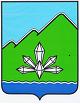 ФИНАНСОВОЕ УПРАВЛЕНИЕАДМИНИСТРАЦИИ ДАЛЬНЕГОРСКОГО ГОРОДСКОГО ОКРУГАПРИМОРСКОГО КРАЯПРИКАЗО внесении изменений в приказ финансового управления администрации Дальнегорского городского округа Приморского края от 31.10.2019 № 37/ос «Об утверждении Порядка формирования и ведения перечней и кодов целевых статей расходов бюджета Дальнегорского городского округа, применяемых при составлении и исполнении бюджета Дальнегорского городского округа по расходам»В соответствии со статьей 21 Бюджетного кодекса Российской Федерации, руководствуясь Порядком формирования и применения кодов бюджетной классификации Российской Федерации, их структуре и принципах назначения, утверждённым приказом Минфина России от 24.05.2022 № 82н,ПРИКАЗЫВАЮ:Внести в Порядок формирования и ведения перечней и кодов целевых статей расходов бюджета Дальнегорского городского округа, применяемых при составлении и исполнении бюджета Дальнегорского городского округа по расходам, утвержденный приказом финансового управления администрации Дальнегорского городского округа Приморского края от 31.10.2019 № 37/ос «Об утверждении Порядка формирования и ведения перечней и кодов целевых статей расходов бюджета Дальнегорского городского округа, применяемых при составлении и исполнении бюджета Дальнегорского городского округа по расходам» (с изменениями и дополнениями, внесенными приказами финансового управления администрации Дальнегорского городского округа Приморского края от 24.12.2019 № 46/ос, от 18.02.2020 № 24/ос, от 08.06.2020 № 37/ос, от 29.06.2020 № 39/ос, от 01.10.2020 № 51/ос, от 01.12.2020 № 66/ос, от 01.02.2021 № 6/ос, от 16.04.2021 № 16/ос, от 18.06.2021 № 28/ос, от 11.08.2021 № 48/ос, от 29.10.2021 № 59/ос, от 13.01.2022 № 1/ос, от 01.04.2022 № 10/ос, от 07.07.2022 № 39/ос, от 26.08.2022 № 55/ос, от 01.11.2022 № 73/ос, от 01.11.2022 № 74/ос, от 09.12.2022 № 77/ос, от 27.01.2023 № 8/ос) (далее – Порядок), следующие изменения:В приложении 2 к Порядку: Дополнить следующими кодами направлений расходов:В приложении 3 к Порядку: Дополнить следующими кодами целевых статьей расходов:Бюджетному отделу довести настоящий приказ до сведения главных распорядителей (распорядителей) средств бюджета Дальнегорского городского округа.Разместить настоящий приказ на официальном сайте Дальнегорского городского округа в сети Интернет.Контроль за исполнением настоящего приказа оставляю за собой.Заместитель начальникафинансового управления		      __________________		         И.Ю. ЮрченкоВизы согласования:Начальник отдела финансового контроля и правового обеспечения                                       __________________                     И.В. КолесоваНачальник отдела учета и отчетности				       __________________              Т.В. Поломошнова30.03.2023 г.г. Дальнегорск№14/ос21140Замена бордюрного камня вдоль автомобильной дороги "Осиновка - Рудная Пристань" на земельном участке с кадастровым номером 25:03:000000:2303, относящемся к собственности Дальнегорского городского округаБ2990Расходы на реализацию федеральной целевой программы "Увековечение памяти погибших при защите Отечества на 2019-2025 годы"0190021140Замена бордюрного камня вдоль автомобильной дороги "Осиновка - Рудная Пристань" на земельном участке с кадастровым номером 25:03:000000:2303, относящемся к собственности Дальнегорского городского округаПо данной целевой статье отражаются расходы на замену бордюрного камня вдоль автомобильной дороги "Осиновка - Рудная Пристань" на земельном участке с кадастровым номером 25:03:000000:2303, относящемся к собственности Дальнегорского городского округа, в рамках мероприятий муниципальной программы «Строительство и ремонт автомобильных дорог и инженерных сооружений на них на территории Дальнегорского городского округа»08501Б2990Расходы на реализацию федеральной целевой программы "Увековечение памяти погибших при защите Отечества на 2019-2025 годы"По данной целевой статье отражаются расходы на реализацию федеральной целевой программы "Увековечение памяти погибших при защите Отечества на 2019-2025 годы" в рамках выполнения основного мероприятия «Создание условий для сохранения объектов культурного наследия Дальнегорского городского округа» подпрограммы «Сохранение культурного и исторического наследия» муниципальной программы  «Развитие культуры на территории Дальнегорского городского округа»